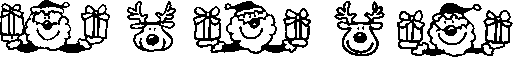 　　＜ 都合によりメニューの変更がある場合は御了承下さい。＞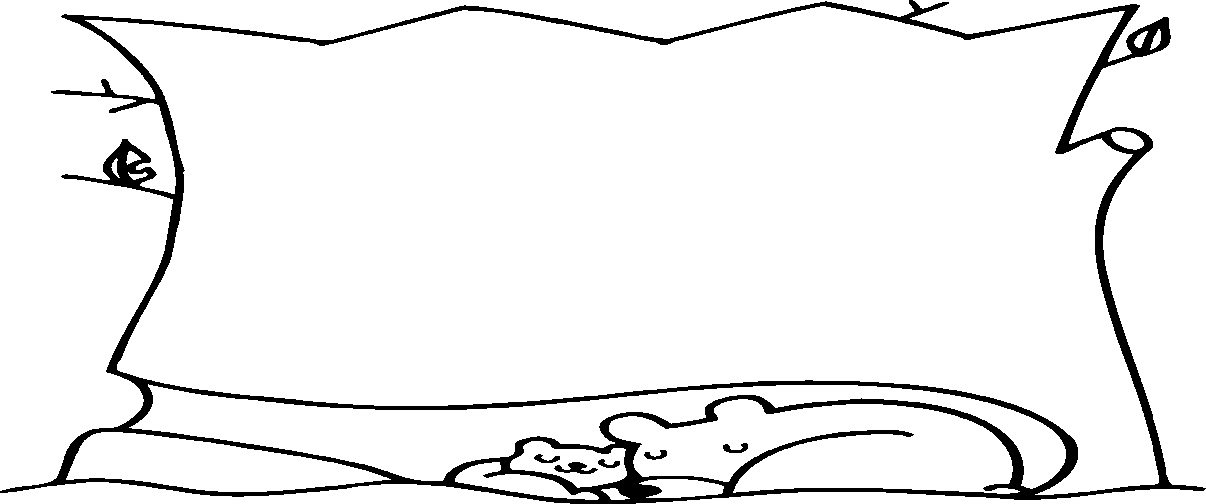 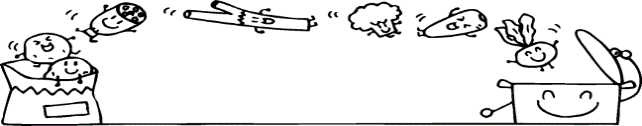 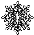 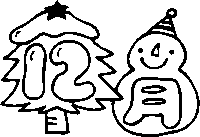 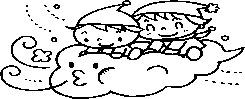 ３学期の主な予定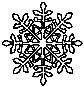 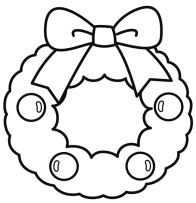 １月７日（火）始業式　【午前保育】２月３日（月）節分２月７日（金）発表会総練習１５日（土）発表会１９日（水）新入園児予備入園３月２５日（水）終業式２６日（木）第9９回修了証書授与式持ち物（毎日）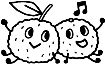 はし･ｺｯﾌﾟ･おしぼり･ﾅﾌﾟｷﾝ２日（月）ご飯食メンチカツ・豆腐のそぼろ煮（豆腐･小松菜･豚肉･人参）彩り和えもの（ｶﾘﾌﾗﾜｰ･ﾌﾞﾛｯｺﾘｰ･人参）・みそ汁・デザートお椀ランチプレート３日（火）〃かに玉ボール・ポークケチャップ・小松菜の浸しさつまいも煮・みそ汁・デザートお椀５日（木）〃さんまの柔らか煮・豚肉と牛蒡のしぐれ煮・ほうれん草のソテーみそ汁・デザートお椀６日（金）〃イカフライ・アスパラのおかか和え・プレーンオムレツ豚汁（豚肉･大根･豆腐･人参･蒟蒻）・デザートお椀ランチプレート９日（月）〃南瓜フライ・茄子の味噌炒め（茄子･玉葱･豚肉･ﾋﾟｰﾏﾝ）ゴマ酢和え（小松菜･人参・ﾊﾑ）・みそ汁・デザートお椀ランチプレート１０日（火）〃エビかつ・ひじきの炒め煮（ひじき･人参･豚肉･油揚げ）さつま芋ｻﾗﾀﾞ（さつま芋･ﾊﾑ･ｷｭｳﾘ）・竹輪煮・みそ汁・デザートお椀１２日（木）〃カレーライス（豚肉･じゃが芋･人参･玉葱）・みかん和え（ﾜｶﾒ･ﾐｶﾝ缶）ミニハンバーグ・牛乳・デザートランチプレートお椀・スプーン１３日（金）〃厚焼き玉子・大豆のケチャップ煮（大根･人参･玉葱・豚肉）ﾌﾞﾛｯｺﾘｰｻﾗﾀﾞ（ﾌﾞﾛｯｺﾘｰ･ﾂﾅ）・みそ汁・デザートお椀ランチプレート１６日（月）〃鯖の塩焼き・のっぺい（里芋･人参･蒟蒻･椎茸･竹輪）・コロッケ豆サラダ（ﾐｯｸｽﾋﾞｰﾝｽﾞ･ｺｰﾝ）・みそ汁・デザートランチプレートお椀・スプーン１７日（火）〃白身魚の天ぷらの野菜餡かけ・チャプチェ（春雨･豚肉･ﾋﾟｰﾏﾝ･人参）ミニチーズ・みそ汁・デザートお椀１９日（木）〃鶏のから揚げ・五目旨煮（豚肉･玉葱･人参･椎茸･小松菜）ｺｰﾙｽﾛｰｻﾗﾀﾞ（ｷｬﾍﾞﾂ･人参･ｺｰﾝ）・ﾐﾆﾌﾗﾝｸ・みそ汁・デザートお椀２０日（金）〃ロールキャベツ（キャベツ･豚肉･人参）・和え物（ﾜｶﾒ･ほうれん草）酢豚（豚肉･玉葱･人参･ピーマン）・みそ汁・デザートお椀ランチプレート２３日（月）仲良し会食会ホワイトシチュー（じゃが芋･玉葱･人参･鶏肉）・鶏の揚げコールスローサラダ（ﾚﾀｽ･ｷｭｳﾘ･ﾌﾞﾛｯｺﾘｰ･人参･ｺｰﾝ）・デザートランチプレートお椀・スプーンキッズサークル１日（日）２日（月）年長組静坐○３日（火）年中･長組親子体育教室・新入園児保護者説明会等PM13:30時より・年長組個別懇談会○４日（水）年中･長組英語教室　・　課外体育教室○５日（木）つぼみ組　・　年長組個別懇談会○６日（金）成道会　・　年長組:修了記念写真撮影○７日（土）―８日（日）９日（月）年長組静坐　・　授業料:諸費納入日○１０日（火）○１１日（水）年中･長組英語教室　・　課外体育教室○１２日（木）つぼみ組○１３日（金）○１４日（土）第２土曜日１５日（日）１６日（月）年長組静坐〇１７日（火）年中･長組体育教室〇１８日（水）課外体育教室〇１９日（木）園開放日○２０日（金）○２１日（土）クリスマス音楽会 【朝バスのみ】―２２日（日）２３日（月）仲良し会食会　・　終業式―２４日（火）冬季休業１月７日まで　・　AOIｽｸｰﾙ24・25・27の３日間―２５日（水）―２６日（木）教諭出張２７日（金）―１２/２８（土）～　令和２年１/６（月）まで休業です１２/２８（土）～　令和２年１/６（月）まで休業です１２/２８（土）～　令和２年１/６（月）まで休業です